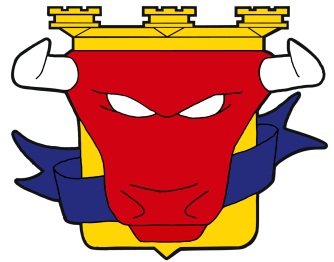 Välkommen till Mariestad BoIS  och Lasse Perssons minnescup Datum: 12 September 2020För spelare födda 2005 eller senareHej,Här kommer information om Lasse Perssons minnes Cup 2020.VIKTIG information kring COVID-19 i bilaga som vi vill att ni delger samtliga föräldrar och spelare! Denna kan komma att ändras närmare cupdatum vid nya direktiv.Tänk på att spelaravgift/deltagaravgift på 300 kronor per spelare måste vara inbetald till vårt postgiro 641 37 12-8 senast två veckor innan cupstart. 
Vid 17 anmälda spelare ingår 3 ledare. Vid färre spelare ingår 2 ledare. Övriga ledare betalar 150 kr per person.
OBS! Märk inbetalningen med Ert föreningsnamn samt U16 cup.SpelschemaSpelschema kommer finnas utlagt på cuponline. Hålltider för lunch kommer ni att få schemalagt vid ankomst till Mariestad.CuponlineKontaktpersonen i varje lag får inloggningsuppgifter till cuponline. Fyll i spelarens namn och spelarnummer samt tränare. Fyll även i tröjfärger för hemma- respektive bortaställ. Meddela oss snarast vem Er kontaktperson/ Lagledare är med namn, telefonnr och mailadress om ni inte redan gjort det så kan vi skicka ut inloggning till Cuponline. Lagen skall vara upplagda senast 2 veckor innan cupstart.Viktigt! För att mat och mellanmål ska passa alla vill vi att ni snarast (dock senast 2 veckor före cupen) meddelar eventuella allergier så att vi har möjlighet att informera restaurangen i god tid. Eventuella allergier skrivs in efter spelarens namn på cuponline.Spelform2 x 15 minuters effektiv speltid med flygande byten. Svenska Ishockeyförbundets regler för kort serie tillämpas. Regler finns på cuponline under rubriken Regler.Vi förväntar oss att spelare, ledare och föräldrar visar våra unga föreningsdomare den ödmjukhet och respekt de förtjänar både på och vid sidan av planen. LagvärdAlla gästande lag har en utsedd lagvärd som finns tillhands under hela cupen. Lagvärden kommer att kontakta er innan cupen för att stämma av ankomsttid till Mariehus Arena. Lagvärden möter upp er när ni kommer och ser till att ni får all praktisk information på plats.LunchPå grund av rådande situation kring Covid-19 kommer lunchen serveras i vår kafeteria istället för på restaurang Holländaren. Lagen äter i separata matsalar.MellanmålMellanmål serveras i ”lagkassar”. Meddela er lagvärd vilka tider ni önskar ert mellanmål så levereras detta till omklädningsrummet.  Mellanmålet består av Yoghurt, Frukt, smörgås med pålägg och saft.Ledarfika med kaffe och smörgås lämnas i omklädningsrummet.ÖvrigtServering kommer finnas i anslutning till Mariehus Arenas entré. Där kommer det finnas korv, kaffe, fika och annat smått och gott. Adress IshallMariehus Arena, Skogsvägen 6, MariestadKontaktuppgifter cupansvarigE-post: lasseperssonsminnescup@mariestadbois.se
Erica Edström, 072-208 20 33Mariestad BoIS hälsar Er varmt välkomna till Mariestad!Erica EdströmVIKTIG INFORMATION kring COVID-19Eftersom vi befinner oss mitt i en pandemi så måste vi anpassa vår cup efter folkhälsomyndighetens riktlinjer.Det allra viktigaste: Känner man sig inte 100% frisk så stanna hemma, detta gäller både vuxna och barn.Information till er föräldrar!Vid match så tillåts en vuxen per spelare in på läktaren. Inga grupperingar utan sprid ut er så mycket som möjligt.Mellan matcherna så vistas man utomhus och tänk på att hålla avstånd även där.
När match är slut så lämnar man ishallen så fort som möjligt så publik till nästa match får komma in.De supporters som väljer att stanna hemma kan följa matcherna på cuponline.Inga föräldrar får befinna sig i omklädningsrum eller i spelargångar. Behöver ni lämna något får ni ta det utomhus med era barn eller deras ledare.Information till spelare och ledare!För att undvika trängsel vid båsen ska hemmalaget vara på plats i sitt bås 10 min innan matchstart och bortalaget vara på plats 8 min innan matchstart.Efter match ställer lagen upp på respektive blålinje och tackar varandra och domare genom att slå med klubborna i isen. Därefter åker lagen tillbaka till sin bås. 
Hemmalaget går först till sitt omklädningsrum och sen bortalaget, detta för att förhindra trängsel.Prata med spelarna om att tvätta händerna ofta med tvål och vatten samt använda handsprit som kommer finnas i varje omklädningsrum.Lagen går tillsammans till kafeterian på utsatt tid för lunch. Maten serveras i portionsförpackningar.
Mellanmål serveras i omklädningsrummen. 
Vi hoppas på bra väder så att ni eventuellt kan sitta ute och äta.Spelare anländer till ishallen max 1 timma innan matchstart och då går man direkt till sitt omklädningsrum.
Inget spring i ishallen!Använd sunt förnuft!Mariestad BoIS HC